Plant and Equipment Risk Management Form1. Hazard Management Details – General1. Hazard Management Details – General1. Hazard Management Details – General1. Hazard Management Details – GeneralPlant/Equipment Item: Lawnmower (Electric) Make/Model No.: Make/Model No.: Serial No.: School / Work Location:       Region:      Region:      Region:      Name of Person(s) Conducting Activity:Name of Person(s) Conducting Activity:Name of Person(s) Conducting Activity:Date Conducted:      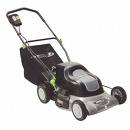 Description of Use: The lawnmower is a cutting tool designed to mow grass using blades powered by an electric motor and pushed forward by the operator.Summary of Key Risks: (refer to appropriate subsections) EntanglementImpact and cutting ElectricityErgonomicsNoiseSlips/trips/fallsOther (dust)2.  Documentation2.  Documentation2.  DocumentationRelevant Legislation/StandardsY / NCommentsIs plant required to be registered?Y   N Is a user license required?Y   N  Key Reference material AS/NZS 3760   In service safety inspection and testing of electrical equipmentAS/NZS 60745 Hand-held motor-operated electric tools - Safety - General requirementsPlant DocumentationY / NCommentsAre operator’s manuals accessible?Y   N  Is this a restricted use item?Y   N  Does this item require safe use documents/test?Y   N  3. Hazard Identification3. Hazard IdentificationHazards InspectedHazards InspectedRisk AssessmentRisk AssessmentRisk AssessmentDescription of RiskControl MeasuresConsLikeRiskLevelENTANGLEMENTCan anyone’s hair, clothing, gloves, cleaning brushes, tools, rags or other materials become entangled with moving parts of the plant or materials?Y  NMajorUnlikelyMedium Loose clothing, long hair, gloves and other material may become entangled in moving parts of the lawnmower.Ensure clothing, gloves, hair and other such items are kept clear of moving parts of the lawnmower when operating or performing maintenance (e.g. overalls can be used to restrict loose clothing, hair tied back etc.).Hazards InspectedHazards InspectedRisk AssessmentRisk AssessmentRisk AssessmentDescription of RiskControl MeasuresConsLikeRiskLevelIMPACT AND CUTTING INJURIESCan anyone be crushed/cut/struck etc. due to:The operator will expose themselves to extreme risks if any attempt to inspect or undertake maintenance to the undercarriage of the lawnmower occurs whilst lawnmower is on.Stones and other debris may be thrown out from the spinning blades.Inspect the area to be mown for stones, branches or other debris that may become a projectile prior to undertaking task.Ensure that lawnmower is not used during high pedestrian traffic periods (e.g. during school hours and recess/lunch break).Material falling off the plant?Y  NThe operator will expose themselves to extreme risks if any attempt to inspect or undertake maintenance to the undercarriage of the lawnmower occurs whilst lawnmower is on.Stones and other debris may be thrown out from the spinning blades.Inspect the area to be mown for stones, branches or other debris that may become a projectile prior to undertaking task.Ensure that lawnmower is not used during high pedestrian traffic periods (e.g. during school hours and recess/lunch break).Uncontrolled/unexpected movement of plant/load?Y  NMajorUnlikelyMediumThe operator will expose themselves to extreme risks if any attempt to inspect or undertake maintenance to the undercarriage of the lawnmower occurs whilst lawnmower is on.Stones and other debris may be thrown out from the spinning blades.Inspect the area to be mown for stones, branches or other debris that may become a projectile prior to undertaking task.Ensure that lawnmower is not used during high pedestrian traffic periods (e.g. during school hours and recess/lunch break).Lack of capacity to slow, stop or immobilise plant?Y  NThe operator will expose themselves to extreme risks if any attempt to inspect or undertake maintenance to the undercarriage of the lawnmower occurs whilst lawnmower is on.Stones and other debris may be thrown out from the spinning blades.Inspect the area to be mown for stones, branches or other debris that may become a projectile prior to undertaking task.Ensure that lawnmower is not used during high pedestrian traffic periods (e.g. during school hours and recess/lunch break).The plant tipping or rolling over?Y  NModeratePossibleMediumThe operator will expose themselves to extreme risks if any attempt to inspect or undertake maintenance to the undercarriage of the lawnmower occurs whilst lawnmower is on.Stones and other debris may be thrown out from the spinning blades.Inspect the area to be mown for stones, branches or other debris that may become a projectile prior to undertaking task.Ensure that lawnmower is not used during high pedestrian traffic periods (e.g. during school hours and recess/lunch break).Parts of the plant disintegrating or collapsing?Y  NThe operator will expose themselves to extreme risks if any attempt to inspect or undertake maintenance to the undercarriage of the lawnmower occurs whilst lawnmower is on.Stones and other debris may be thrown out from the spinning blades.Inspect the area to be mown for stones, branches or other debris that may become a projectile prior to undertaking task.Ensure that lawnmower is not used during high pedestrian traffic periods (e.g. during school hours and recess/lunch break).Contact with moving parts during testing, inspection, operation, maintenance, cleaning or repair?Y  NMajorLikelyExtremeThe operator will expose themselves to extreme risks if any attempt to inspect or undertake maintenance to the undercarriage of the lawnmower occurs whilst lawnmower is on.Stones and other debris may be thrown out from the spinning blades.Inspect the area to be mown for stones, branches or other debris that may become a projectile prior to undertaking task.Ensure that lawnmower is not used during high pedestrian traffic periods (e.g. during school hours and recess/lunch break).Being thrown off or under the plant?Y  NThe operator will expose themselves to extreme risks if any attempt to inspect or undertake maintenance to the undercarriage of the lawnmower occurs whilst lawnmower is on.Stones and other debris may be thrown out from the spinning blades.Inspect the area to be mown for stones, branches or other debris that may become a projectile prior to undertaking task.Ensure that lawnmower is not used during high pedestrian traffic periods (e.g. during school hours and recess/lunch break).Contact with sharp or flying objects? (e.g. work pieces being ejected)Y  NModeratePossibleMediumThe operator will expose themselves to extreme risks if any attempt to inspect or undertake maintenance to the undercarriage of the lawnmower occurs whilst lawnmower is on.Stones and other debris may be thrown out from the spinning blades.Inspect the area to be mown for stones, branches or other debris that may become a projectile prior to undertaking task.Ensure that lawnmower is not used during high pedestrian traffic periods (e.g. during school hours and recess/lunch break).The mobility of the plant?Y  NThe operator will expose themselves to extreme risks if any attempt to inspect or undertake maintenance to the undercarriage of the lawnmower occurs whilst lawnmower is on.Stones and other debris may be thrown out from the spinning blades.Inspect the area to be mown for stones, branches or other debris that may become a projectile prior to undertaking task.Ensure that lawnmower is not used during high pedestrian traffic periods (e.g. during school hours and recess/lunch break).Inappropriate parts and accessories being used?Y  NThe operator will expose themselves to extreme risks if any attempt to inspect or undertake maintenance to the undercarriage of the lawnmower occurs whilst lawnmower is on.Stones and other debris may be thrown out from the spinning blades.Inspect the area to be mown for stones, branches or other debris that may become a projectile prior to undertaking task.Ensure that lawnmower is not used during high pedestrian traffic periods (e.g. during school hours and recess/lunch break).OtherY  NThe operator will expose themselves to extreme risks if any attempt to inspect or undertake maintenance to the undercarriage of the lawnmower occurs whilst lawnmower is on.Stones and other debris may be thrown out from the spinning blades.Inspect the area to be mown for stones, branches or other debris that may become a projectile prior to undertaking task.Ensure that lawnmower is not used during high pedestrian traffic periods (e.g. during school hours and recess/lunch break).Hazards InspectedHazards InspectedRisk AssessmentRisk AssessmentRisk AssessmentRisk AssessmentDescription of RiskControl MeasuresConsLikeRiskLevelSHEARINGCan anyone’s body parts be sheared between two parts of plant, or between a part of the plant and a work piece or structure?Y  NPRESSURISED CONTENTCan anyone come into contact with fluids or gases under high pressure, due to plant failure or misuse of the plant?Y  NELECTRICITYCan anyone be injured or burnt due to:Damaged or frayed electrical cords would pose an electrical hazard.Operator may inadvertently cut through electric lead.Operating the lawnmower in wet weather exposes the operator to electrical hazards. Damaged or frayed electrical cords would pose an electrical hazard.Operator may inadvertently cut through electric lead.Operating the lawnmower in wet weather exposes the operator to electrical hazards. Operator to check for damaged electrical cords prior to use.Operator to exercise vigilance in location and positioning of electric lead.Ensure the lawnmower is not used during wet weather or in areas where water has pooled. Ensure equipment is serviced on a regular basis, tested and tagged and appropriate isolation procedures (e.g. lock out tags) are in place.Live electrical conductors? (e.g. exposed wires)Y  NDamaged or frayed electrical cords would pose an electrical hazard.Operator may inadvertently cut through electric lead.Operating the lawnmower in wet weather exposes the operator to electrical hazards. Damaged or frayed electrical cords would pose an electrical hazard.Operator may inadvertently cut through electric lead.Operating the lawnmower in wet weather exposes the operator to electrical hazards. Operator to check for damaged electrical cords prior to use.Operator to exercise vigilance in location and positioning of electric lead.Ensure the lawnmower is not used during wet weather or in areas where water has pooled. Ensure equipment is serviced on a regular basis, tested and tagged and appropriate isolation procedures (e.g. lock out tags) are in place.Working in close proximity to electrical conductors?Y  NDamaged or frayed electrical cords would pose an electrical hazard.Operator may inadvertently cut through electric lead.Operating the lawnmower in wet weather exposes the operator to electrical hazards. Damaged or frayed electrical cords would pose an electrical hazard.Operator may inadvertently cut through electric lead.Operating the lawnmower in wet weather exposes the operator to electrical hazards. Operator to check for damaged electrical cords prior to use.Operator to exercise vigilance in location and positioning of electric lead.Ensure the lawnmower is not used during wet weather or in areas where water has pooled. Ensure equipment is serviced on a regular basis, tested and tagged and appropriate isolation procedures (e.g. lock out tags) are in place.Access to electricity?Y  NDamaged or frayed electrical cords would pose an electrical hazard.Operator may inadvertently cut through electric lead.Operating the lawnmower in wet weather exposes the operator to electrical hazards. Damaged or frayed electrical cords would pose an electrical hazard.Operator may inadvertently cut through electric lead.Operating the lawnmower in wet weather exposes the operator to electrical hazards. Operator to check for damaged electrical cords prior to use.Operator to exercise vigilance in location and positioning of electric lead.Ensure the lawnmower is not used during wet weather or in areas where water has pooled. Ensure equipment is serviced on a regular basis, tested and tagged and appropriate isolation procedures (e.g. lock out tags) are in place.Damaged or poorly maintained electrical leads, cables or switches?Y  NMajorPossibleHighDamaged or frayed electrical cords would pose an electrical hazard.Operator may inadvertently cut through electric lead.Operating the lawnmower in wet weather exposes the operator to electrical hazards. Damaged or frayed electrical cords would pose an electrical hazard.Operator may inadvertently cut through electric lead.Operating the lawnmower in wet weather exposes the operator to electrical hazards. Operator to check for damaged electrical cords prior to use.Operator to exercise vigilance in location and positioning of electric lead.Ensure the lawnmower is not used during wet weather or in areas where water has pooled. Ensure equipment is serviced on a regular basis, tested and tagged and appropriate isolation procedures (e.g. lock out tags) are in place.Water near electrical equipment?Y  NMajorPossibleHighDamaged or frayed electrical cords would pose an electrical hazard.Operator may inadvertently cut through electric lead.Operating the lawnmower in wet weather exposes the operator to electrical hazards. Damaged or frayed electrical cords would pose an electrical hazard.Operator may inadvertently cut through electric lead.Operating the lawnmower in wet weather exposes the operator to electrical hazards. Operator to check for damaged electrical cords prior to use.Operator to exercise vigilance in location and positioning of electric lead.Ensure the lawnmower is not used during wet weather or in areas where water has pooled. Ensure equipment is serviced on a regular basis, tested and tagged and appropriate isolation procedures (e.g. lock out tags) are in place.Lack of isolation procedures?Y  NDamaged or frayed electrical cords would pose an electrical hazard.Operator may inadvertently cut through electric lead.Operating the lawnmower in wet weather exposes the operator to electrical hazards. Damaged or frayed electrical cords would pose an electrical hazard.Operator may inadvertently cut through electric lead.Operating the lawnmower in wet weather exposes the operator to electrical hazards. Operator to check for damaged electrical cords prior to use.Operator to exercise vigilance in location and positioning of electric lead.Ensure the lawnmower is not used during wet weather or in areas where water has pooled. Ensure equipment is serviced on a regular basis, tested and tagged and appropriate isolation procedures (e.g. lock out tags) are in place.OtherY  NDamaged or frayed electrical cords would pose an electrical hazard.Operator may inadvertently cut through electric lead.Operating the lawnmower in wet weather exposes the operator to electrical hazards. Damaged or frayed electrical cords would pose an electrical hazard.Operator may inadvertently cut through electric lead.Operating the lawnmower in wet weather exposes the operator to electrical hazards. Operator to check for damaged electrical cords prior to use.Operator to exercise vigilance in location and positioning of electric lead.Ensure the lawnmower is not used during wet weather or in areas where water has pooled. Ensure equipment is serviced on a regular basis, tested and tagged and appropriate isolation procedures (e.g. lock out tags) are in place.Hazards InspectedHazards InspectedRisk AssessmentRisk AssessmentRisk AssessmentDescription of RiskControl MeasuresConsLikeRiskLevelERGONOMICSCan anyone be injured due to:The use of the lawnmower may involve repetitive body movements, awkward positions and the need for excessive effort if required to push lawnmower up a steep incline.Ensure appropriate rest breaks are taken.Ensure the lawnmower is not used for extended periods of time.Poorly designed workstation?Y  NThe use of the lawnmower may involve repetitive body movements, awkward positions and the need for excessive effort if required to push lawnmower up a steep incline.Ensure appropriate rest breaks are taken.Ensure the lawnmower is not used for extended periods of time.Repetitive body movement?Y  NMinorRareLowThe use of the lawnmower may involve repetitive body movements, awkward positions and the need for excessive effort if required to push lawnmower up a steep incline.Ensure appropriate rest breaks are taken.Ensure the lawnmower is not used for extended periods of time.Constrained body posture or the need for excessive effort?Y  NMinorPossibleMedium The use of the lawnmower may involve repetitive body movements, awkward positions and the need for excessive effort if required to push lawnmower up a steep incline.Ensure appropriate rest breaks are taken.Ensure the lawnmower is not used for extended periods of time.Design deficiency causing psychological stress?Y  NThe use of the lawnmower may involve repetitive body movements, awkward positions and the need for excessive effort if required to push lawnmower up a steep incline.Ensure appropriate rest breaks are taken.Ensure the lawnmower is not used for extended periods of time.Inadequate or poorly placed lighting?Y  NThe use of the lawnmower may involve repetitive body movements, awkward positions and the need for excessive effort if required to push lawnmower up a steep incline.Ensure appropriate rest breaks are taken.Ensure the lawnmower is not used for extended periods of time.Does the plant impact on the surrounding workplace and create potential hazards? (Consider potential impact on the design and layout of the workplace)Y  NThe use of the lawnmower may involve repetitive body movements, awkward positions and the need for excessive effort if required to push lawnmower up a steep incline.Ensure appropriate rest breaks are taken.Ensure the lawnmower is not used for extended periods of time.Is the location of the plant inappropriate? (Consider potential effects due to environmental conditions and terrain)Y  NThe use of the lawnmower may involve repetitive body movements, awkward positions and the need for excessive effort if required to push lawnmower up a steep incline.Ensure appropriate rest breaks are taken.Ensure the lawnmower is not used for extended periods of time.OtherY  NThe use of the lawnmower may involve repetitive body movements, awkward positions and the need for excessive effort if required to push lawnmower up a steep incline.Ensure appropriate rest breaks are taken.Ensure the lawnmower is not used for extended periods of time.Hazards InspectedHazards InspectedRisk AssessmentRisk AssessmentRisk AssessmentDescription of RiskControl MeasuresConsLikeRiskLevelRADIATIONCan anyone using the plant, or in the vicinity of the plant suffer injury or illness due to exposure to radiation in the form of any of the following:infra-red radiationultra violet lightmicrowavesY  NNOISECan anyone using the plant, or in the vicinity of the plant, suffer injury due to exposure to noise?Y  NMinorPossibleMediumOperation of the lawnmower can result in high noise levels.Ensure appropriate hearing protection is worn whilst operating the lawnmower.VIBRATIONCan anyone be injured or suffer ill-health from exposure to vibration?Y  NFRICTIONCan anyone be burnt due to contact with moving parts, materials or surfaces of the plant?Y  NSUFFOCATIONCan anyone be suffocated due to lack of oxygen, or atmospheric contamination? Y  NCONDITIONIs a hazard likely due to the age and condition of the plant? (Consider how hard the machine has been worked, and whether it is used constantly or rarely).Y  NCan anyone be injured as a result of the plant not serviced appropriately and/or maintained in line with manufacturer’s recommendations?Y  NHazards InspectedHazards InspectedRisk AssessmentRisk AssessmentRisk AssessmentDescription of RiskControl MeasuresConsLikeRiskLevelSLIPS/TRIPS/FALLSCan anyone using the plant, or in the vicinity of the plant, slip, trip or fall due to:Due to the uncontrolled outdoor environment that the lawnmower may operate in, there is a risk of a slip, trip and fall to the operator (e.g. steep slopes, pot holes, etc.).Operator to inspect work environment for hazards prior to commencing work. Ensure appropriate footwear is worn whilst operating the lawnmower.Uneven, slippery or steep work surfaces?Y  NMajorPossibleHighDue to the uncontrolled outdoor environment that the lawnmower may operate in, there is a risk of a slip, trip and fall to the operator (e.g. steep slopes, pot holes, etc.).Operator to inspect work environment for hazards prior to commencing work. Ensure appropriate footwear is worn whilst operating the lawnmower.Poor housekeeping, e.g. spillage in the vicinity?Y  NMajorPossibleHighDue to the uncontrolled outdoor environment that the lawnmower may operate in, there is a risk of a slip, trip and fall to the operator (e.g. steep slopes, pot holes, etc.).Operator to inspect work environment for hazards prior to commencing work. Ensure appropriate footwear is worn whilst operating the lawnmower.Obstacles being placed in the vicinity of the plant?Y  NMajorPossibleHighDue to the uncontrolled outdoor environment that the lawnmower may operate in, there is a risk of a slip, trip and fall to the operator (e.g. steep slopes, pot holes, etc.).Operator to inspect work environment for hazards prior to commencing work. Ensure appropriate footwear is worn whilst operating the lawnmower.Inappropriate or poorly maintained floor or walking surfaces (i.e. lack of a slip-resistant surface, unprotected holes, penetrations or gaps?)Y  NMajorPossibleHighDue to the uncontrolled outdoor environment that the lawnmower may operate in, there is a risk of a slip, trip and fall to the operator (e.g. steep slopes, pot holes, etc.).Operator to inspect work environment for hazards prior to commencing work. Ensure appropriate footwear is worn whilst operating the lawnmower.If operating or maintaining plant at height can anyone slip, trip or fall due to:Due to the uncontrolled outdoor environment that the lawnmower may operate in, there is a risk of a slip, trip and fall to the operator (e.g. steep slopes, pot holes, etc.).Operator to inspect work environment for hazards prior to commencing work. Ensure appropriate footwear is worn whilst operating the lawnmower.Use of work platforms, stairs or ladders?Y  NDue to the uncontrolled outdoor environment that the lawnmower may operate in, there is a risk of a slip, trip and fall to the operator (e.g. steep slopes, pot holes, etc.).Operator to inspect work environment for hazards prior to commencing work. Ensure appropriate footwear is worn whilst operating the lawnmower.Lack of guardrails or other suitable edge protection?Y  NDue to the uncontrolled outdoor environment that the lawnmower may operate in, there is a risk of a slip, trip and fall to the operator (e.g. steep slopes, pot holes, etc.).Operator to inspect work environment for hazards prior to commencing work. Ensure appropriate footwear is worn whilst operating the lawnmower.OtherY  NDue to the uncontrolled outdoor environment that the lawnmower may operate in, there is a risk of a slip, trip and fall to the operator (e.g. steep slopes, pot holes, etc.).Operator to inspect work environment for hazards prior to commencing work. Ensure appropriate footwear is worn whilst operating the lawnmower.Hazards InspectedHazards InspectedRisk AssessmentRisk AssessmentRisk AssessmentRisk AssessmentDescription of RiskDescription of RiskControl MeasuresConsConsLikeRiskLevelFIRE AND EXPLOSIONCan anyone be injured by fire?Y  NCan anyone be injured by explosion of gases, vapours, liquids, dusts, or other substances?Y  NTEMPERATURE/MOISTURECan anyone come into contact with objects at high or low temperatures?Y  NCan anyone suffer ill-health due to exposure to high or low temperatures?Y  NCan anyone be injured or suffer ill-health due to exposure to moisture?Y  NOTHERCan anyone be injured or suffer ill-health from exposure to:Operation of the lawnmower may cause dust and other debris to become airborne.Operation of the lawnmower may cause dust and other debris to become airborne.Ensure appropriate PPE is worn.Chemicals?Y  NOperation of the lawnmower may cause dust and other debris to become airborne.Operation of the lawnmower may cause dust and other debris to become airborne.Ensure appropriate PPE is worn.Toxic gases or vapours?Y  NOperation of the lawnmower may cause dust and other debris to become airborne.Operation of the lawnmower may cause dust and other debris to become airborne.Ensure appropriate PPE is worn.Fumes/Dusts?Y  NMinorMinorPossibleMediumOperation of the lawnmower may cause dust and other debris to become airborne.Operation of the lawnmower may cause dust and other debris to become airborne.Ensure appropriate PPE is worn.Other? (please specify)Y  NOperation of the lawnmower may cause dust and other debris to become airborne.Operation of the lawnmower may cause dust and other debris to become airborne.Ensure appropriate PPE is worn.4. Risk Assessment Signoff4. Risk Assessment Signoff4. Risk Assessment Signoff4. Risk Assessment Signoff4. Risk Assessment Signoff4. Risk Assessment Signoff4. Risk Assessment Signoff4. Risk Assessment Signoff4. Risk Assessment SignoffAuthorised By:      Authorised By:      Authorised By:      Signature:Signature:Signature:Signature:Date:      Date:      Consequence - Evaluate the consequences of a risk occurring according to the ratings in the top row3. Risk level - Calculate the level of risk by finding the intersection between the likelihood and the consequencesLikelihood - Evaluate the likelihood of an incident occurring according to the ratings in the left hand column4.  Risk Level/Rating and Actions 